มหาวิทยาลัยวลัยลักษณ์
ใบขอเบิกค่าเดินทางปฏิบัติงานล่วงเวลา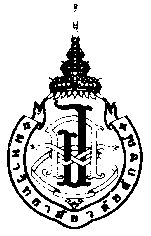 ที่...มหาวิทยาลัยวลัยลักษณ์............	
วันที่...............................................

การเบิกจ่ายตามระเบียบมหาวิทยาลัยวลัยลักษณ์ ว่าด้วยการจัดเวลาทำงานและการทำงานล่วงเวลา พ.ศ. 2563 ข้อ16
1) รายการที่ไม่สามารถเบิกจ่ายค่าเดินทางปฏิบัติงานล่วงเวลาได้
     - ขอใช้บริการรถรับส่งมหาวิทยาลัยในการปฏิบัติงานล่วงเวลาได้ 
     - พักอาศัยภายในที่พักมหาวิทยาลัย
2) อัตราค่าเดินทางการทำงานล่วงเวลา
    2.1) ปฏิบัติงาน ณ มหาวิทยาลัยวลัยลักษณ์ จังหวัดนครศรีธรรมราช
          - เดินทางจากที่พักเขตพื้นที่อำเภอท่าศาลา  อัตรา 100 บาท/วัน
          - เดินทางจากที่พักนอกพื้นที่อำเภอท่าศาลา อัตรา 200 บาท/วัน 
    2.2) ปฏิบัติงาน ณ ศูนย์วิทยบริการ จังหวัดสุราษฎร์ธานี อัตรา 200 บาท/วัน
    2.3) ปฏิบัติงาน ณ หน่วยประสานงานมหาวิทยาลัยวลัยลักษณ์ กรุงเทพมหานคร อัตรา 300 บาท/วัน            ลงชื่อ................................................ผู้ปฏิบัติงาน	           ลงชื่อ................................................ผู้บังคับบัญชา
                 (.................................................)		                 (.................................................)
            ตำแหน่ง............................................		            ตำแหน่ง............................................	

วัน เดือน ปี
(ปฏิบัติงาน)รายละเอียด
(การเดินทางจากที่พัก)จำนวนเงิน
(บาท)จำนวนเงิน
(บาท)หมายเหตุรวมเงินรวมเงิน